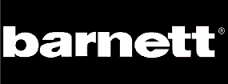 ACCESSOIRE BATONS								BSB-01 Housse bâtons 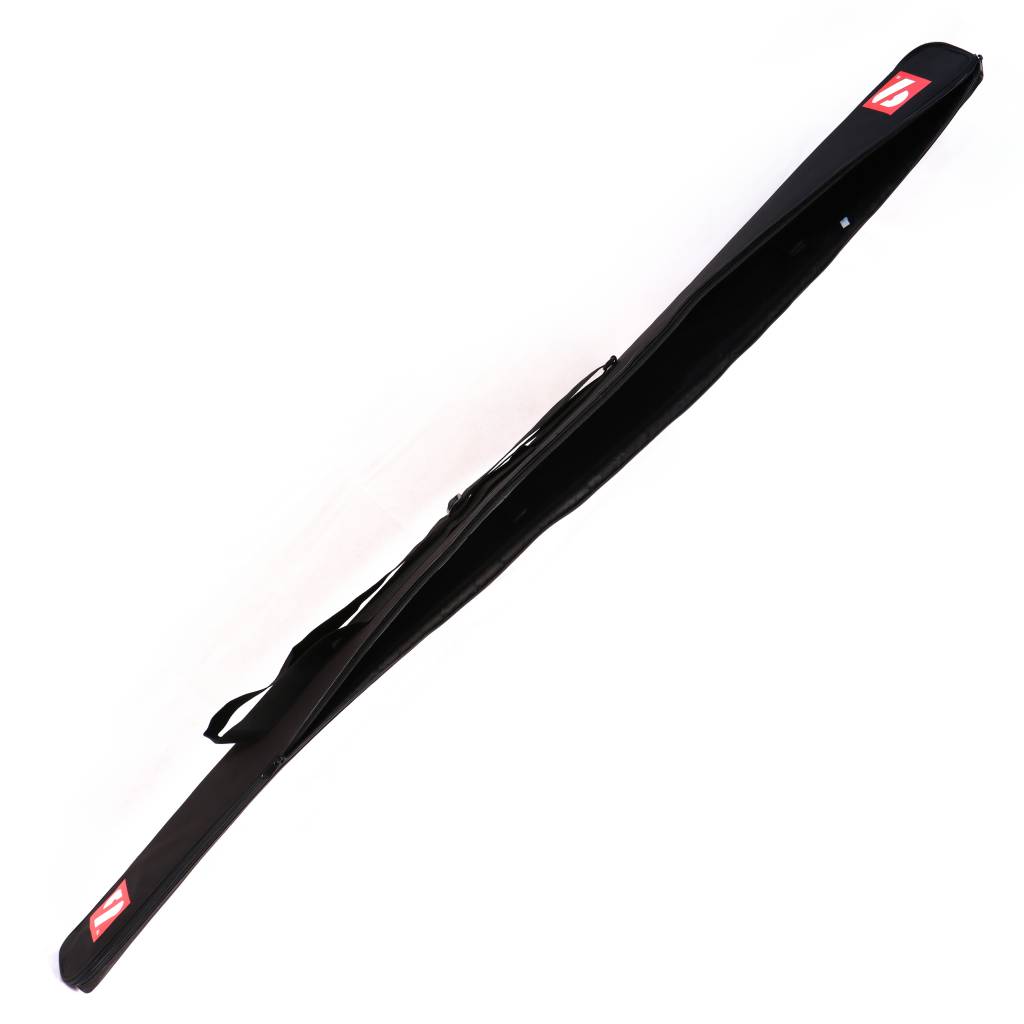 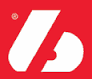 